Уважаемый Андрей Иванович!	От всей души поздравляем Вас с днем рождения! Хотим пожелать Вам только самого прекрасного: чтобы в жизни все складывалось наилучшим образом, чтобы работа приносила удовольствие и радовала. Хороших Вам идей, воплощения задуманного, больших возможностей. 	Пусть всегда по жизни Вас сопровождает успех и везение, оптимизм  и бодрость духа, а главное – верные друзья и любящие близкие люди! С наилучшими пожеланиямиколлектив ООО «Центр СМТК», г. Саранск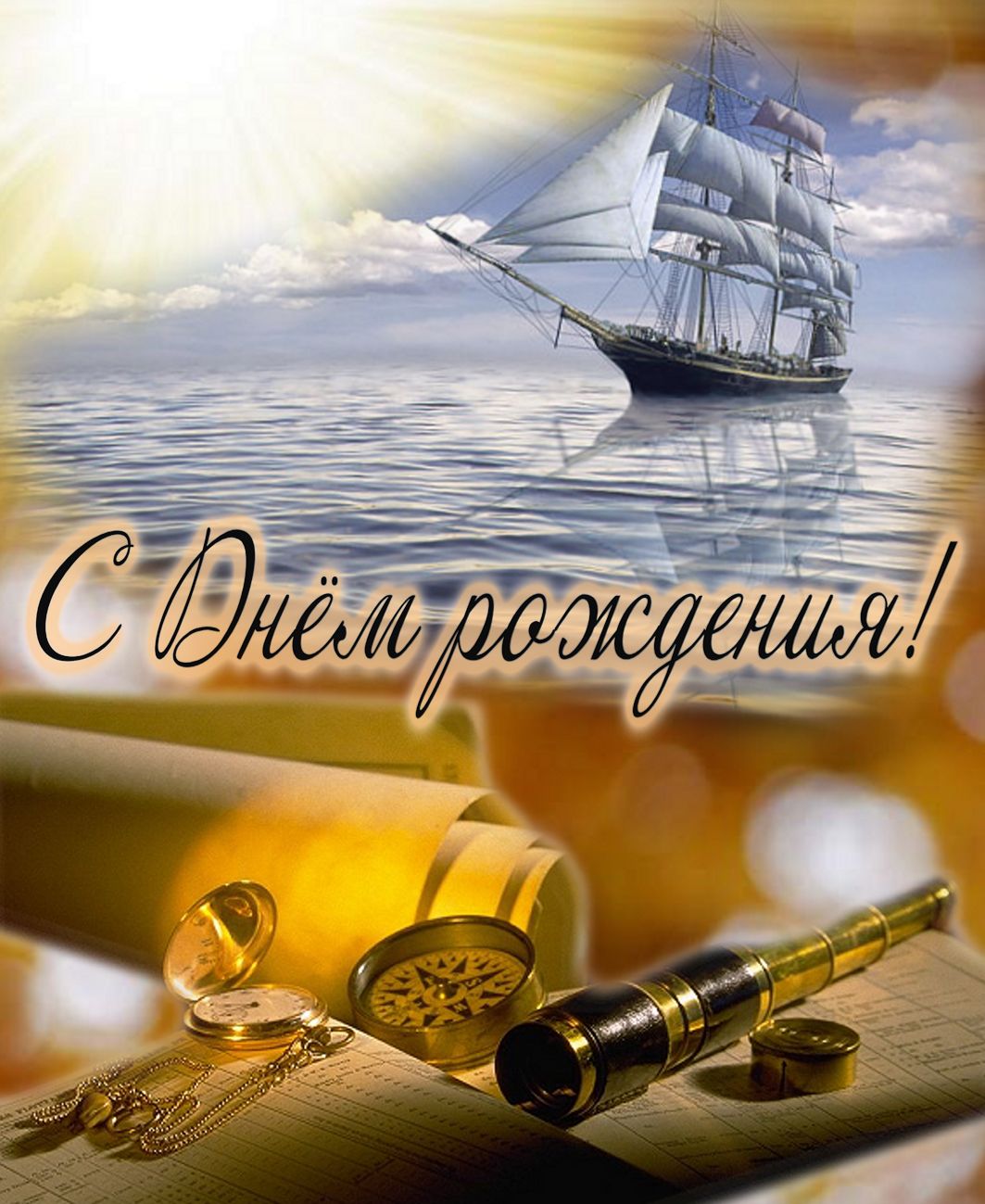 